            REPUBLICA DE CHILE
            PROVINCIA DE TALCA
            MUNICIPALIDAD EMPEDRADO
            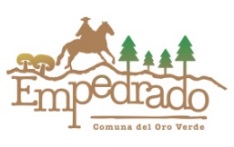 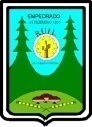 APRUEBA ORDENANZA  LOCAL SOBRE 
DERECHOS MUNICIPALES	/                                                                                              EMPEDRADO,              V I S T O S:El Artículo 43 del D.L. 3.063 de 1979, Ley de Rentas Municipales.Circular L-52 del 19 de julio de 1982 del Ministerio del Interior.El acuerdo del Concejo Municipal de Empedrado, adoptados en sesión ordinaria Nº              de fecha 16 de mayo de 2018.El Articulo 12 de la ley 18.695, LOCM                                                                                                                   DECRETO EXENTO: N°1.-  Apruébese la Ordenanza local sobre derechos municipales, permisos y servicios de la l. Municipalidad de Empedrado, con jurisdicción para toda la comuna y que regirá a contar de su publicación.2.- Derogase la anterior Ordenanza Municipal emitida por Decreto Exento Nº 618 de fecha 28 de noviembre  de 2018.3.- infórmese a la Subsecretaría de Desarrollo Regional y Administrativo  del Ministerio del Interior, Intendencia Regional del  Maule,  Gobernación Provincial de Talca, publíquese en el medio legalmente estipulado, transcríbase a las unidades municipales.ORDENANZA LOCAL SOBRE DERECHOS MUNICIPALES PERMISOS Y SERVICIOSARTÍCULO 1: La presente ordenanza tiene por objeto regular la forma de cobro y el monto de los Derechos Municipales que deben pagar las personas naturales o jurídicas, sean de derecho público o privado, que obtengan de la Municipalidad una concesión, un permiso o reciban un servicio.TITULO ILIQUIDACIÓN Y PAGO DE LOS DERECHOSARTÍCULO 2: Cada Departamento Municipal confeccionará la liquidación de derechos que proceda según esta ordenanza y la dará a conocer al interesado, quién deberá enterar su pago en la tesorería municipal correspondiente que otorgue la concesión, el permiso o preste el servicio solicitado.ARTÍCULO 3: Los derechos Municipales contemplados en la presente Ordenanza que se encuentren explicadas en unidades tributarias mensuales (UTM), se liquidarán y pagarán en pesos. El valor de la Unidad Tributaria Mensual a que se refiere esta ordenanza, será el vigente a la fecha de efectuarse el correspondiente   giro o pago.TITULO IIDEVOLUCIÓN DE DERECHOS MUNICIPALESARTÍCULO 4:	Cuando por cualquier causa corresponde devolver todo o parte de algún derecho   municipal, ello  deberá  ordenarse  por  Decreto  del  Alcalde, previo  informe del correspondiente departamento  o unidad  municipal. Copia	del	Decreto de devolución indicado, se	transcribirá	al departamento respectivo, para su anotación en los libros o registros correspondientes.Los contribuyentes que por cualquier causa cesen en el ejercicio de la actividad lucrativa que desarrollan, después de pagada la patente, no tendrán derecho a reembolso por el tiempo que les faltare para enterar el período cancelado.TITULO IIIDERECHOS MUNICIPALES SOBRE TRANSPORTE, TRÁNSITO Y VEHÍCULOSARTÍCULO 5: El permiso de estacionamiento reservado  a particulares, en Bienes Nacionales de uso público, en los  casos que la Ley de Tránsito y Plan regulador Comunal y demás normas aplicables lo permitan, estará grabado con el siguiente derecho anual:ARTÍCULO 6: Los permisos y servicios  que se señalan más adelante pagarán los siguientes derechos:ARTÍCULO 7: Los servicios de bodegaje respectivo de vehículos abandonados en la vía pública o Retenido por cualquier causa, que lleguen a los recintos municipales, pagarán los siguientes derechos por mes:TITULO  IVDERECHOS MUNICIPALES RELACIONADOS CON LAS PATENTES POR EJERCICIO TRANSITORIO DE ACTIVIDADES LUCRATIVASARTÍCULO 8:	El otorgamiento de permisos para ejercicio transitorio de actividades lucrativas, pagará los siguientes derechos municipales:Para  los beneficios que requieran construcción de Kiosco o Ramada, se deberá dejar una garantía de 1 UTM, la que se hará efectiva si no cumplen con lo ordenado de desarmar y dejar limpio el lugar en un plazo de 7 días de finalizado el evento.TITULO VDERECHOS RELATIVOS A LA PROPAGANDAARTÍCULO 9:	Toda la propaganda que se realice en la vía pública o que sea vista u oída desde la misma, pagará los siguientes derechos municipales:ARTÍCULO 10: No estarán afectos al pago de derechos de propaganda, aquellos de carácter religioso ni la que realiza la autoridad pública, ni los rótulos de los establecimientos de salud, educación, profesionales.Tampoco estarán afectos los avisos al interior de los establecimientos comerciales.TITULO VIDERECHOS RELATIVOS A URBANIZACIÓN Y CONSTRUCCIÓNARTÍCULO 11: Páguese los siguientes derechos municipales por concepto de edificación, subdivisiones, loteos, ocupación de bienes nacionales de uso público y otros, en conformidad a la Ley General de Urbanismo y ConstruccionesARTÍCULO 12: La ocupación temporal de espacio público por faenas relacionadas con Instalaciones de servicios públicos tales como agua, alcantarillado, electricidad, gas, teléfono y otros similares, pagará un derecho municipal básico y uniforme, equivalente al valor del 10% UTM, más las cantidades que se indican en el inciso siguiente:Sin perjuicio de la cantidad señalada se pagará además un 0,1% UTM por metro cuadrado diario ocupado.Para el conjunto de los metros cuadrados se considera el largo total del tramo que se autoriza y el ancho total de ocupación del bien nacional que indique el permiso.ARTÍCULO 13: La forma de determinar el monto de los presupuestos, compensaciones de derechos por permisos de edificación, facilidades por el pago de derecho por permisos de edificación, rebajas de derechos en conjuntos habitacionales con unidades repetidas, recargos y multas en construcciones que se ejecuten sin permiso previo, se regirán por las disposiciones de la Ley General de Urbanismo y Construcciones.TITULO VIIDERECHOS RELATIVOS AL CUMPLIMIENTO DE LA LEY Nº 20.285 DE ACCESO A LA INFORMACION PÚBLICAARTÍCULO 14: Fíjese, para las solicitudes de acceso a la información que se presenten ante la l. Municipalidad de Empedrado, los siguientes valores por costos directos de reproducción, valores que se expresan en pesos {$) según lo dispone el Ministerio Secretaria General de la Presidencia.ARTÍCULO 15: Dejase constancia que, de acuerdo a lo dispuesto en el artículo 18º de la ley Nº 20.285 y en el artículo 13º del D.S. N° 13 de 2009, del Ministerio Secretaría General de la Presidencia, la obligación de entregar la información solicitada se suspende en tanto el interesado no cancele los valores que fija la presente ordenanza municipal.TITULO VIIIDERECHOS VARIOSARTÍCULO 16: Los servicios que se indican más adelante, pagarán los derechos que para cada caso se señala:ARTÍCULO 17: Queda facultado el Alcalde de la l. Municipalidad de Empedrado, para rebajar hasta un 50% el valor del cobro, tratándose de actividades sociales o comunitarias , cuando por circunstancias estrictamente necesarias, calificadas por la autoridad, así lo ameriten.ARTICULO 18: Todo los  bienes inmuebles y bienes muebles (equipamiento), que no se encuentren mencionados en la presente ordenanza, no podrán ser facilitados por la Municipalidad, a excepción del sector Rural, donde se facilitara a título gratuito el equipamiento (Mobiliario) de los establecimientos rurales,  a los residentes del sector, para Velorios y Matrimonios que se realicen en el mismo sector. ARTICULO 19:  En la temporada estival, la piscina municipal podrá ser arrendada a particulares para la realización de eventos solo después del horario de funcionamiento. Fuera de la temporada mencionada, podrá ser arrendada a cualquier horario.TITULO IXDE LA FISCALIZACIÓN Y SANCIONESARTÍCULO 20: Inspectores Municipales y Carabineros de Chile, velarán por el cumplimiento de esta Ordenanza y cursarán la denuncia o parte al Juzgado de Policía Local.ARTÍCULO 21: Los infractores de la presente Ordenanza, serán sancionados por el Juzgado de Policía Local, el que aplicará multas desde 1hasta 10 UTM.La multa aplicada no impedirá a la municipalidad, exigir el pago de los derechos municipales devengados con sus respectivos intereses y multas, sin perjuicio de su derecho para ejecutar en terreno las acciones tendientes a impedir que la contravención continúe produciendo efecto.El no pago de la multa y derechos devengados, sin perjuicio de las acciones penales a que pudieren dar origen, serán causal suficiente para denegar cualquier especie de permiso municipal que solicite el infractor.ANÓTESE, COMUNÍQUESE, PUBLÍQUESE Y ARCHÍVESE.                 JUAN GUTIERREZ PEREIRA                                                   MANUEL BAEZ GAJARDO                 SECRETARIO MUNICIPAL (s)                                                           ALCALDE EEA/eea1.- Vehículos particulares	1 UTM 1Cambio de permiso de circulación por transferencia10% UTM2.-Duplicado de permiso de circulación10% UTM3.-Duplicado de certificado de empadronamiento10% UTM4.-Fotocopia de documentos (revisión técnica y seguros)      5% UTM5.-Certificados5% UTM6.-Registro de Domicilio5% UTM7.-Solicitud de exhortos, según Art.268 de la Ordenanza General del Tránsito sin perjuicio del pago del franqueo10% UTM8.-Cambio de distintivo de color (verde, amarillo o rojo) 10 % UTM 1.-Motos, motonetas, bicicletas, triciclos  / diario5% UTM1.-Por mes 1    UTM 2.-Automóviles y furgones utilitarios  / diario10% UTM3.-Vehículo a tracción humana o animal / diario10% UTM4.- Camiones, camionetas, micros y microbuses / diario15% UTM5.-Otros no clasificados / diario10% UTM 1.- Funcionamiento de circos, parques de entretenciones, ferias artesanal1.- Diario10% UTM1.- Mensual1 UTM1.1Juegos de entretención (Carritos, taca-taca u otros similares1.1Diario 5% UTM1.1Mensual1 UTM2.- Puestos de expendio de frutas y verduras de temporada por 3 meses50% UTM3.-Autorización para funcionamiento provisorio de locales comerciales, mientras tramitan sus patentes definitivas, excepto alcoholes y comestibles por 3 meses50% UTM4.- Permiso de exposición y ventas de Empresas establecidas en la comuna  valor diario 30% UTM4.- 5.- Comerciantes en vehículos sin alto parlante Diario15% UTMMensual 1 UTM6.-Comerciantes en vehículos con alto parlante Diario20% UTMMensual 1,5 UTM7.- Servicio por cambio de nombre, domicilio y otros respecto a establecimientos u oficinas grabadas con patente municipal 20% UTM 8.-Permisos por ventas de carbón y leña 8.-En domicilio (mensual) 10% UTM8.-En Vehículo (mensual)15% UTM8.-En Vehículo (diario)2,5% UTM 9.- Comerciantes establecidos en recintos de ferias9.- Trimestral1,2 UTM9.- Mensual 40% UTM 9.- Diario15% UTM 10.-Autorización Baile y/o Ramadas u otras actividades similarAutorización Baile y/o Ramadas u otras actividades similar10.1.Beneficio sin venta de bebidas alcohólicas – Diario Beneficio sin venta de bebidas alcohólicas – Diario 10.1.Baile1 UTM10.1.Carrera a la Chilena: Carrera a la Chilena: 10.1.Particulares2 UTM10.1.Beneficencia40% UTM10.1.Bingo50% UTM 10.2.Beneficio con venta de bebidas alcohólicas, diario, Autorización transitoria según art.159 Ley 17.105Beneficio con venta de bebidas alcohólicas, diario, Autorización transitoria según art.159 Ley 17.10510.2.Ramadas 2 UTM10.2.Baile2 UTM10.2.Carrera a la chilena: Carrera a la chilena: 10.2.Particulares 2 UTM10.2.Beneficencia 40% UTM10.2.Rodeo por día : Rodeo por día : 10.2.Particulares 1 UTM10.2.Beneficencia40% UTM10.2.Bingo por día 1 UTMBingo por dia beneficio 40% UTM1.- Letreros, carteles o avisos no luminosos anual por M²  ocupado o fracción30% UTM 2.- Letreros, carteles o avisos luminosos anual por M² ocupado o fracción20% UTM 3.- Letreros camineros, anual por M² o fracción20% UTM 4.- Propaganda mural anual por M² o fracción (muro pintado)10% UTM5.- Papeleros y otros elementos de servicio público, anual por unidad o M² 2,5% UTM 6.- Propaganda especial (lienzos, carteles y otros)5% UTM 7.-Vehículos animadores o anunciadores con parlantes, estacionado o móvil (controlado)7.-Diario 10% UTM 7.-Trimestral 1 UTM 8.-Otros no clasificados diarios 20% UTM1.-Subdivisiones y Loteo2 % del avalúo del terreno 2 % del avalúo del terreno 1.1Fusión de terrenos1 cuota de ahorro CORVI1 cuota de ahorro CORVI2.- Obras nuevas y ampliaciones1,5 % del presupuesto1,5 % del presupuesto3.- Alteraciones, Reparaciones, Obras Menores y Provisorias1 % del presupuesto 1 % del presupuesto 4.- Planos tipos autorizados por el MINVU1 % del presupuesto 1 % del presupuesto 5.- Reconstrucciones1 % del presupuesto1 % del presupuesto6.- Modificaciones de Proyectos0,75 % del presupuesto 0,75 % del presupuesto 7.- Demoliciones0,50 % del presupuesto0,50 % del presupuesto8.-Certificados de números, de línea, recepción, etc. Sin prejuicio del costo del documentos cuando proceda.1 cuota de ahorro CORVI1 cuota de ahorro CORVI9.- Certificado de deslindes en conformidad al plano catastral 20 % UTM20 % UTM10.- Informes 10 % UTM 10 % UTM En Los conjuntos habitacionales con unidades repetidas municipales se rebajarán de acuerdo a las siguientes normas:Se considera como unidad repetida: La casa individual, aislada o pareada, de uno o más pisos que se repite y en los edificios en altura con piso tipo repetido; la totalidad de un piso que se repita.En Los conjuntos habitacionales con unidades repetidas municipales se rebajarán de acuerdo a las siguientes normas:Se considera como unidad repetida: La casa individual, aislada o pareada, de uno o más pisos que se repite y en los edificios en altura con piso tipo repetido; la totalidad de un piso que se repita.En Los conjuntos habitacionales con unidades repetidas municipales se rebajarán de acuerdo a las siguientes normas:Se considera como unidad repetida: La casa individual, aislada o pareada, de uno o más pisos que se repite y en los edificios en altura con piso tipo repetido; la totalidad de un piso que se repita.11.-Derecho por ocupación de bienes nacionales de uso públicoDerecho por ocupación de bienes nacionales de uso públicoDerecho por ocupación de bienes nacionales de uso público11.-Andamios y cierros por díaAndamios y cierros por día0,2 % UTM/M²11.-Remoción de pavimentos, mantención de materiales de construcción o escombros por díaRemoción de pavimentos, mantención de materiales de construcción o escombros por día5 % UTM/M²11.-Parque de entretenciones por trimestreParque de entretenciones por trimestre5 % UTM /M²11.-Ferias artesanales y o exposiciones diario por stand Ferias artesanales y o exposiciones diario por stand 10 % UTM11.-Toldos en aceras por mesToldos en aceras por mes1 % UTM/M²11.-Otros usos por díaOtros usos por día2 % UTM/M²1.-Impresiones blanco y negro$ 302.-Impresión a color$ 1053.- CD$ 1554.- DVD$ 2281.- Certificados de cualquier naturaleza5 % UTM2.-Copia autorizada de Ordenanza, Acuerdos, Resoluciones y Decretos Municipales por hoja0,5 % UTM3.-Informaciones respecto del Rol de Patentes Comerciales, Industriales, de alcoholes y profesionales por cada N° de rol5 % UTM4.- Guía de libre tránsito de animales1 % UTM 5.- Registros por marca de animales10 % UTM6.- Bodegaje de especies o custodia de animales retirados de la vía pública, diario por animal 10 % UTM7.- Destrucción de bienes municipales, sin perjuicio de cancelar el valor de lo destruido1 UTM8.- Arriendo de recintos municipales: 8.- Centro Cultural diario1 UTM8.- Centro Cultural ½ día salón50% UTM 8.- Centro Comunitario diario 50 %UTM 8.- Salón Municipal María Inés Pérez diario1 , 5 UTM9.-Arriendo diario recinto gimnasio municipal:9.-Espectáculos deportivos por día50 % UTM9.-Espectáculos deportivos por hora10 % UTM 9.-Espectáculos artísticos1 UTM 10.- Arriendo implementación municipal :10.- Equipo de amplificación a particulares diario 50% UTM 10.- Equipo de amplificación a instituciones 37 % UTM 11.- Utilización Piscina Municipal Chica: 11.- Arriendo diario recinto 1 UTM 12.- Utilización piscina municipal con quinchos (uso exclusivo)  diario1,5 UTM13.- Utilización quincho ( además tendrá que cancelar el valor de la  entrada  a la piscina por  cada persona que quiera utilizarla ) 10 % UTM14.- Estadio Municipal por hora30 % UTM 15.- Arriendo cancha pasto sintético (por hora)26 % UTM 16.- Arriendo Ambulancia a Talca50 % UTM 17.- Arriendo Ambulancia a Santiago 2.5  UTM 18.- Arriendo retroexcavadora (particular) por hora22 % UTM 19.- Arriendo retroexcavadora (empresa) por hora 50 % UTM 20.- Arriendo motoniveladora (residentes) por hora: 20.- Particulares 50 % UTM 20.- Empresas (Valor + IVA) 1 UTM 21.- Arriendo Camión Grúa por hora  Arriendo Camión Grúa por Hora a Empresa50% UTM1 UTM22.-Arriendo por Hora cancha de tenis 10% UTM23.-Arriendo Casino Municipal  diario  2 UTM24.-Arriendo Media Luna Por Día 1 UTM25.-Arriendo Gimnasio Liceo San Ignacio valor Hora  20% UTM26.- Servicio de Ploteo 